Semaine 8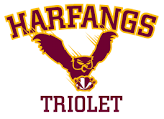 Journée du mardi 19 mai 2020Lien ou élément à faireSujetIntervenanthttps://www.youtube.com/watch?v=Erj1bNJ0crM ActivationSylvainhttps://www.youtube.com/watch?v=PF_bezWw19o&feature=share EntraînementWilliamJour 1 Activation du bras (Échauffement 10 minutes)Pitch and catch avec distance maximale de 100 pieds (Lancé sur un mur) (5-8 min)Atelier 1 La serviette (10 répétitions pour chaque exercice)À genouPosition de puissance Avec la motion de lanceurAtelier 2 ÉquilibreDépart sur une jambe, descendre en squat et rester en équilibre pendant 10 secondes! Faire 3 séries avec chacune des jambes.Atelier 3 Spotting3 lancés zone 3 50%3 lancés zone 2 (50%)3 lancés zone 4 (50%)3 lancés zone 3 (70%)LanceurLouJe serai sur Zoom à compter de 8 :30 pour le cycle 1 et 9h15 pour le cycle 2, venez me rejoindreBâtonSylvainhttps://youtu.be/aoYBuLQDjMgAction haut de corpsSylvainhttps://youtu.be/Fg0N0P-WKK4 Balle trouée dans le bâtonSylvainhttps://youtu.be/BGsUw4FU-UE    Main haute bâton légerSylvainhttps://youtu.be/Cuy2cX8bSdI 3 sauts et position de baseSylvainhttps://youtu.be/DyUuTBuJJzM AgilitéVincenthttps://youtu.be/86yJYWCxZVA AgilitéVincenthttps://www.jonathanlelievre.com/podcast/-de-026-tenir-un-journal-cahier-dathlete-pourquoi-devriez-vous-le-considerer-87 Développement personnelCoachshttps://www.youtube.com/watch?v=FmQfy1i-wKE&t=481s&fbclid=IwAR2AKBxEqrO5aodxDCv3sXHM4hyi_u1K_vfTpDr4441TcY6YRxma1rjSeCU ÉtirementSonia